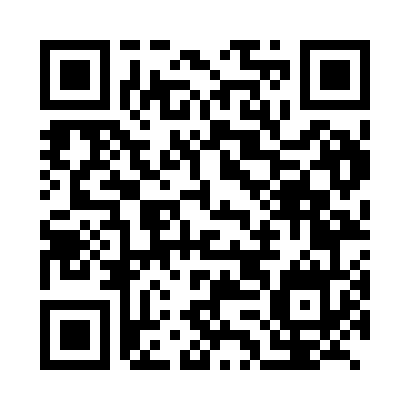 Ramadan times for Arica, ChileMon 11 Mar 2024 - Wed 10 Apr 2024High Latitude Method: NonePrayer Calculation Method: Muslim World LeagueAsar Calculation Method: ShafiPrayer times provided by https://www.salahtimes.comDateDayFajrSuhurSunriseDhuhrAsrIftarMaghribIsha11Mon6:306:307:431:515:147:597:599:0712Tue6:306:307:431:515:147:587:589:0713Wed6:316:317:431:505:137:577:579:0614Thu6:316:317:441:505:137:567:569:0515Fri6:316:317:441:505:137:567:569:0416Sat6:326:327:441:505:137:557:559:0317Sun6:326:327:441:495:127:547:549:0218Mon6:326:327:451:495:127:537:539:0119Tue6:326:327:451:495:127:527:529:0120Wed6:336:337:451:485:127:517:519:0021Thu6:336:337:451:485:117:517:518:5922Fri6:336:337:461:485:117:507:508:5823Sat6:336:337:461:485:117:497:498:5724Sun6:346:347:461:475:107:487:488:5625Mon6:346:347:461:475:107:477:478:5626Tue6:346:347:471:475:107:477:478:5527Wed6:346:347:471:465:097:467:468:5428Thu6:356:357:471:465:097:457:458:5329Fri6:356:357:471:465:087:447:448:5230Sat6:356:357:471:455:087:437:438:5131Sun6:356:357:481:455:087:427:428:511Mon6:356:357:481:455:077:427:428:502Tue6:366:367:481:455:077:417:418:493Wed6:366:367:481:445:077:407:408:484Thu6:366:367:491:445:067:397:398:485Fri6:366:367:491:445:067:387:388:476Sat6:366:367:491:435:057:387:388:467Sun5:375:376:4912:434:056:376:377:458Mon5:375:376:4912:434:046:366:367:459Tue5:375:376:5012:434:046:356:357:4410Wed5:375:376:5012:424:046:356:357:43